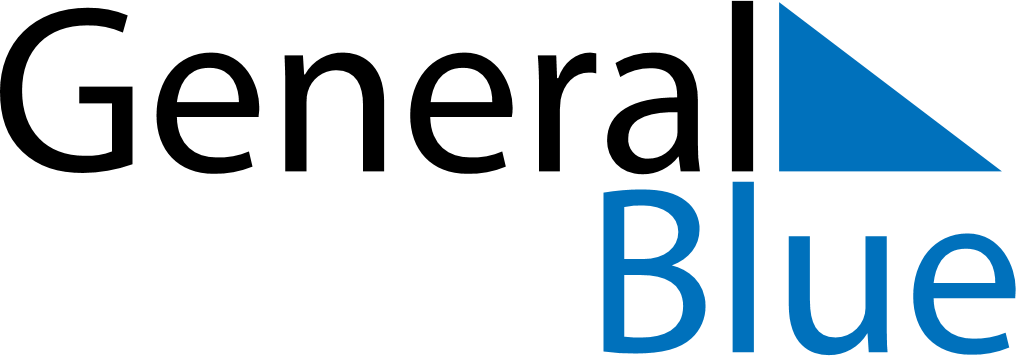 April 2020April 2020April 2020April 2020RwandaRwandaRwandaMondayTuesdayWednesdayThursdayFridaySaturdaySaturdaySunday123445678910111112Genocide Memorial DayGood Friday1314151617181819Easter Monday202122232425252627282930